Course SpecificationCourse number and name: (2316331-4) Programming LanguageCredits and contact hours: 4 Credits (Lecture: 4/week – Practical Session: Non)Instructor’s or course coordinator’s name: Dr. Abdel-Rahman HedarText booksMain Text book: K. Louden, Programming Languages: Principles and Practice, Thompson, 2003.Reference: Allen Tucker and Robert Noonan, Programming Languages: Principles and Paradigm, McGraw-Hill Companies; 2nd Edition, 2006.Specific course informationbrief description of the content of the course (Catalog Description):The course aims to let students obtaining an understanding of programming languages, environments, translation, and implementation.prerequisites or co-requisites: Advanced Programming (2316205-3), Logic Programming (2316317-3)indicate whether a required, elective, or selected elective course in the program: requiredSpecific goals for the courseThe student will be able to:  Understand the role of certain theoretical formalisms, and apply them in the context of programming languages.Apply the grammar attributes to specify context-sensitive conditions, compile-time analyses, and translational semantics.Define the axiomatic semantics of simple imperative constructs, and using it to prove program properties.Explain the operational semantics of programming languages.Identify the differences between programming methodologies.Implement parts of simple interpreters and compilers.Brief list of topics to be coveredIntroductionComputer Language History Language DesignSyntaxBasic SemanticsData Types and Memory ManagementControl I: Expressions and StatementsControl II: Procedures and EnvironmentsProgramming Paradigms: Object-Oriented, Functional & Logicالمملكة العربية السعوديةوزارة التعليم العاليجامعة أم القرىالكلية الجامعية بالجموم – قسم الحاسب الآلي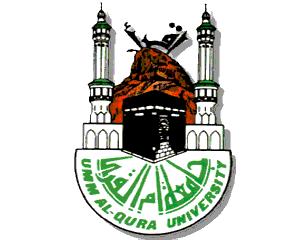 Kingdom of Saudi ArabiaMinistry of Higher EducationUmm Al-Qura UniversityUniversity College in Al-JamoumComputer Dept.Course GoalsProgram OutcomesProgram OutcomesProgram OutcomesProgram OutcomesProgram OutcomesProgram OutcomesProgram OutcomesProgram OutcomesProgram OutcomesProgram OutcomesProgram OutcomesCourse GoalsSOaSObSOcSOdSOeSOfSOgSOhSOiSOjSOk123456Relationship of Course Goals to the Program Student OutcomesRelationship of Course Goals to the Program Student OutcomesSObAn ability to analyze a problem, and identify and define the computing requirements appropriate to its solution.Students could determine the language that is suitable language for programming each problem.SOdAn ability to function effectively on teams to accomplish a common goal.Students work in team to accomplish a research on certain language.SOfAn ability to communicate effectively with a range of audiences.The assigned research on a language and presentation at the end of course enable students to communicate effectively.SOhRecognition of the need for, and an ability to engage in, continuing professional development.Students learn how to differentiate between programming languages domains is useful in continuation of professional development.SOiAn ability to use current techniques, skills, and tools necessary for computing practices.Students get knowledge about different language as tools and technologies to be used in developing applications.